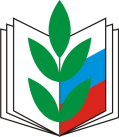 профсоюз работников народного образования и наукироссийской федерациимосковская городская организация ПРЕЗИДИУМА КОМИТЕТА ПРОФСОЮЗАПОСТАНОВЛЕНИЕ __________________________________________________________________ _____________2020г.                   г.Москва                                № ______О проведении конкурса «Молодой преподаватель вуза города Москвы – 2020»В целях мотивации профсоюзного членства среди преподавателей вузов, повышение статуса профсоюзных организаций вузов, формирования позитивного общественного мнения о современной системе высшего профессионального образования, выявления талантливых молодых преподавателей, членов профсоюза, и раскрытия их творческого и профессионального потенциала, а так же реализуя Программу МГО Профсоюза « Молодежь – наш стратегический выбор»,Президиум Комитета Московской городской организации Профсоюза постановляет:1.Провести городской конкурс «Молодой преподаватель вуза города Москвы -2020» в период с марта по май 2020 года в четыре этапа:I этап – март 2020 года –подача заявок для участия в конкурсе от первичных профсоюзных организаций и анкет участников конкурса до 23 марта 2020г.; II этап – 4-5 апреля 2020 года – очный этап городского конкурса. Выступление на тему: «Успешность современного преподавателя».III этап – предоставление участниками конкурса эссе на тему « Молодой преподаватель. Правила выживания » (в электронном виде) до 10 апреля 2020 года. IV этап –проведение заключительного этапа конкурса - 14 мая 2020г.2. Утвердить состав Оргкомитета городского конкурса «Молодой преподаватель вуза города Москвы – 2020» (Приложение № 1).  2.1.Оргкомитет принимает заявки от первичных профсоюзных организаций на участие в конкурсе, определяет порядок, форму, дату проведения конкурса, содержание конкурсных заданий, регламент конкурса, состав жюри, проводит консультации для участников конкурса организует торжественную церемонию награждения победителей. 3.Утвердить Положение о городском конкурсе «Молодой преподаватель вуза города Москвы – 2020» (Приложение № 2).4. Утвердить анкету участника городского конкурса «Молодой преподаватель вуза города Москвы – 2020» (Приложение № 3).5. Председателям первичных профсоюзных организаций вузов:5.1.провести организационную работу по привлечению молодых преподавателей вуза к участию в городском конкурсе «Молодой преподаватель вуза города Москвы – 2020», оказать им практическую и методическую помощь;5.2.представить в организационный отдел аппарата МГО Профсоюза в срок до 23 марта 2020 года выписки из решения профсоюзного комитета первичной профсоюзной организации на участника городского конкурса «Молодой преподаватель вуза города Москвы- 2020».6. Организационному отделу аппарата МГО Профсоюза (Сафонова Н.А.):6.1.провести необходимую организационную работу по подготовке и проведению городского конкурса «Молодой преподаватель вуза города Москвы – 2020» (в соответствии со сроками проведения);6.2.направить в адрес председателей первичных организаций вузов и ректоров вузов «Положение о проведении городского конкурса «Молодой преподаватель вуза города Москвы – 2020»;6.3.направить в адрес председателей региональных профсоюзных организаций ЦФО предложение принять участие молодым преподавателям  вузов в конкурсе эссе на тему «Молодой преподаватель вуза. Правила выживания».6.4.подготовить наградные материалы и подарки для победителей городского конкурса «Молодой преподаватель вуза города Москвы – 2020».7.Информационному отделу аппарата МГО Профсоюза (Баринова М.Ю.):7.1.разместить на сайте МГО Профсоюза информацию о ходе подготовки и проведении городского конкурса «Молодой преподаватель вуза города Москвы – 2020» и о конкурсантах;8. Финансовому отделу аппарата МГО Профсоюза (Воронов Ю.К.) провести финансирование мероприятия согласно  смете. 9. Контроль за исполнением настоящего Постановления возложить на заместителя председателя МГО Профсоюза Гужевкина К.С.Председатель МГО Профсоюза                                      М.А.Иванова Приложение №1к Постановлению Президиума МГК Профсоюза № ____   от  2020 года.Оргкомитет конкурса«Молодой преподаватель ВУЗа ГОРОДА МОСКВЫ - 2020» Председатель Оргкомитета:  Иванова М.А. – Председатель  МГО Профсоюза.Заместитель председателя Оргкомитета : Гужевкин К.С. – заместитель Председателя МГО Профсоюза.Члены Оргкомитета:Баринова М.Ю. – зав. информационным отделом аппарата  МГО ПрофсоюзаБарышникова О.О. – председатель ППО МВТУ им. БауманаГурьянов В.М. – председатель ППО сотрудников МАДИНиткин Н.М. – председатель ППО МПУПустовойтов В.В. – председатель ППО МПГУСафонова Н.А. – зам. зав. организационным отделом аппарата МГО ПрофсоюзаСмирнова Ю.В. – председатель ППО МГПУФадеева Л.Д. – председатель ППО РГСУ Харьков Д.А. – победитель конкурса «Молодой преподаватель вуза -2019»Приложение №2к Постановлению Президиума МГК Профсоюза №   от   2020 года.Положениео проведении городского конкурса 
«Молодой преподаватель ВУЗа ГОРОДА МОСКВЫ- 2020» I.Общие положенияУчредителем конкурса «Молодой преподаватель вуза города Москвы-2020» (далее – Конкурс) является Московская городская организация Профсоюза работников народного образования и науки РФ (далее – МГО Профсоюза).Настоящее Положение определяет порядок и регламент проведения городского конкурса «Молодой преподаватель вуза города Москвы – 2020».II. Цели и задачи конкурса2.1. Формирование позитивного общественного мнения о современной системе высшего профессионального образования и Профсоюзе работников народного образования и науки РФ.2.2.Выявление талантливых молодых преподавателей, членов профсоюза, и раскрытие их творческого и профессионального потенциала.2.3.Мотивация профсоюзного членства среди преподавателей вузов, повышение статуса профсоюзных организаций вузов.2.4.Повышение профессионального мастерства молодых преподавателей вузов.2.5.Внедрение и распространение современных образовательных технологий в практику учебно-воспитательного процесса в вузе. III.Оргкомитет конкурса3.1.Подготовку и проведение конкурса осуществляет Оргкомитет (Приложение №1).3.2.Оргкомитет:- направляет в первичные профсоюзные организации вузов настоящее Положение;- принимает заявки от первичных профсоюзных организаций на участие в конкурсе - до 23 марта 2020 года:- определяет порядок, форму, дату проведения конкурса, содержание конкурсных заданий, регламент конкурса, состав жюри, проводит консультации для участников конкурса;- организует торжественную церемонию награждения победителей.IV.Участники  конкурса 4.1.Участником конкурса может стать преподаватель вуза, работающий по программе высшего образования, член профсоюзной организации вуза, являющейся первичной профсоюзной организации МГО Профсоюза, в возрасте до 35 лет включительно, из числа штатных сотрудников, независимо от стажа преподавательской работы и наличия ученой степени. 4.2. Первичная профсоюзная организация вуза может выдвинуть на конкурс не более двух участников. Финалисты прошлых лет не могут принимать участие в конкурсе. 4.3 Выдвижение на участие в конкурсе осуществляется решением профсоюзных комитетов первичных профсоюзных организаций вузов.V. Условия и порядок проведения конкурса          Конкурс состоит из четырех этапов и конкурсных заданий.I этап – март 2020 года –подача заявок для участия в конкурсе от первичных профсоюзных организаций и анкет участников конкурса до 23 марта 2020г.; II этап – 4-5 апреля 2020 года – очный этап городского конкурса. 1конкурсное задание -   Выступление на тему «Успешность современного преподавателя».Цель: Конкурсное задание направлено на выявление у конкурсанта умение показать свои профессиональные компетенции.Формат проведения: Конкурс проводится в очной форме. Данный конкурс проводится на выездном семинаре для молодых преподавателей вузов на базе Центральных профсоюзных курсов МФП.Регламент: на выступление конкурсанту отводится 3 минуты. Ответы на вопросы членов жюри – до 2 минут.Работа жюри и критерии оценки: Оценка производится по 10-ти бальнойшкале. Конкурсанту запрещается использовать в своей презентации такую форму, как «голос за кадром». Выступление конкурсантов может быть оценено по следующим критериям: содержательность, полнота раскрываемой темы, вербальная коммуникация, качество презентации, качество публичного выступления, соблюдение регламента выступления.III этап – предоставление участниками конкурса эссе на тему « Молодой преподаватель. Правила выживания » (в электронном виде) до 10 апреля 2020 года. 2 конкурсное задание - Представление эссе на тему: «Молодой преподаватель. Правила выживания».Цель: Конкурсное задание направлено на выявления у конкурсанта умения четко и аргументированно раскрыть заданную тему.Форма проведения: Данный конкурс является домашней заготовкой конкурсанта, проводится заочно. Эссе представляется в электронном виде. Направляя работу на конкурс, автор автоматически дает согласие на использование данной работы в некоммерческих целях для публикации на сайтах профессионального педагогического сообщества и в социальных сетях, (а также демонстрации на профсоюзных мероприятиях).Регламент: Объем работы не более двух страниц «WORD», формат «doc», размер шрифта 14, шрифт «Times New Roman».Работа жюри и критерии оценки: Оценка производится по 10-ти бальной шкале. Представленное конкурсантами эссе может быть оценено по следующим критериям: актуальность и оригинальность представленного материала, использование личных наработок и предложений, грамотность, аргументированность и общая культура речи.IV этап –проведение заключительного этапа конкурса - 14 мая 2020г.Конкурсанты, занявшие с 1 по 8 место в рейтинге по результатам трех этапов конкурса, являются участниками заключительного IV этапа конкурса.Конкурсные задания финала конкурса.IV этап- 14 мая 2020 года- проведение заключительного этапа конкурсаКонкурсное задание «Автопортрет на тему «Молодой преподаватель: ошибки и успехи».Цель конкурса: Выявление у конкурсанта умений и навыков организации публичного выступления, умение вызвать интерес у аудитории.        Конкурсное задание направлено на выявление у конкурсанта умения сделать презентацию на тему «Молодой преподаватель: ошибки и успехи» с использованием современных технических средств. Форма проведения: Данный конкурс является домашней заготовкой конкурсанта и проводится в очной форме.Регламент: на выступление конкурсанту отводится 3 минуты. Жюри может задавать не более трех вопросов. Ответы на вопросы членов жюри составляют в целом   до 3 минут.Работа жюри и критерии оценки: Оценка производится по 10-ти бальнойшкале. Конкурсанту запрещается использовать в своей презентации такую форму, как «голос за кадром». Выступление конкурсантов может быть оценено по следующим критериям: содержательность, полнота раскрываемой темы, вербальная коммуникация, качество презентации, качество публичного выступления, соблюдение регламента выступления.Конкурсное задание «Дебаты» Цель: Конкурс «Дебаты» направлен на выявление у конкурсантов умения рассуждать, критически мыслить, продуктивно организовать процесс дискуссии.Форма проведения. В дебатах участвуют два конкурсанта. Все конкурсанты делятся на пары. Данный конкурс проходит по Олимпийской системе. В процессе выступлений все участники соблюдают регламент, в противном случае жюри имеет право прервать выступающего.Регламент. На выступление каждому конкурсанту предоставляется по 1 минуте. Затем предоставляется 2 минуты для общего выступления конкурсантов. Конкурсантам необходимо высказаться по предложенным темам.Работа жюри и порядок оценки. Жюри определяет победителя в каждой паре. Возможные критерии оценки конкурсантов: содержательность выступлений, глубина, полнота, осознанность, содержательность ответов на вопросы, действительность, оперативность, гибкость, структурированность, системность, логичность, рациональность использования времени, конкретность, четкость, культура общения, выразительность речи, лексическое богатство языка, манера вежливого обращения к собеседнику, свободное владение материаломКонкурсное задание – выступление на тему «Поколение победителей в моем вузе», посвященное 75-летию Победы в Великой Отечественной войне 1941-1945гг.Цель: показать воспитательную работу в вузе.Форма проведения: Данный конкурс является домашней заготовкой конкурсанта.Регламент: предполагается выступление конкурсанта до 2 минут. В выступлении могут быть использованы видео, фото материалы. Работа жюри и критерии оценки: Оценка производится по 10-ти бальной шкале. Выступление конкурсантов может быть оценено по следующим критериям: содержательность, полнота раскрываемой темы, вербальная коммуникация, качество публичного выступления, оригинальность подачи материала, соблюдение регламента выступления.VI. Награждение победителей, лауреатов Конкурса.6.1.Участникам конкурса «Молодой преподаватель вуза – 2020» за участие в конкурсе вручаются дипломы МГО Профсоюза,  памятные подарки.6.2.По итогам конкурса жюри определяет конкурсантов, занявших 1,2 и 3 места, которым вручаются дипломы МГО Профсоюза и ценные подарки.           6.3. Жюри, по-своему усмотрению, может устанавливать отдельные номинации.VII. КонтактыОператором городского конкурса «Молодой преподаватель вуза города Москвы–2020» является заместитель заведующего организационным отделом аппарата МГО Профсоюза Сафонова Наталья Александровна, тел.: +7 (495) 688-87-65, e-mail: safonovana@mgoprof.ru Приложение № 3к Постановлению Президиума МГК ПрофсоюзаАнкета участника конкурса «Молодой преподаватель вуза города Москвы - 2020»1.Фамилия, имя, отчество(полностью)____________________________________2.Первичная профсоюзная организация, факультет, кафедра____________________________________________________________________________________3. Должность, преподаваемые дисциплины___________________________________________________________________________________________________4. Ученая степень, ученое звание (при наличии)____________________________________________________________________________5.Участие в жизни профсоюзной организации вуза (стаж профсоюзной деятельности, должность, участие в вузовских и городских программах)_____________________________________________________________________________________________________________________________6. Участие в научных проектах и исследованиях (Научные достижения, сведения об авторских изобретениях и патентах, свидетельства о государственной регистрации объекта интеллектуальной собственности, научные разработки, список научных публикаций и др. за последние 5 лет)__________________________________________________________________________________________________________________________________________7. Руководство аспирантами, соискателями и магистрантами (общее количество, в том числе с указанием количества защитившихся)_____________________________________________________________________8. Руководство научно-исследовательской работой студентов (достижения студентов за последние 5 лет: публикации, призовые места в конкурсах, награды и т.д.)_____________________________________________________________________9. Участие в разработке и издании учебников, учебно-методических пособий (за последние 5 лет с указанием грифа)_____________________________________________________________________10. Ваше педагогическое кредо (сформулируйте в виде девиза, афоризма и т.п.)___________________________________________________________________11. Педагогический стаж ______________________________________________12. Поощрения,  награды_______________________________________________13. Дата рождения ___________________________________________________14. Домашний адрес __________________________________________________15.Мобильный телефон/e-mail    ________________________________________16. Паспортные данные_______________________________________________17. СНИЛС _________________________________________________________18. ИНН____________________________________________________________ Я ____________________________________________________ согласен (на) на обработку моих персональных данных. «___»_______2020 г.                                             Подпись ______________